國立臺東大學附屬特殊教育學校 住宿生緊急傷病處理辦法經105年9月X日105學年度第一學期住宿生管理委員會討論修正。經105年10月03日105學年度第一學期第二次行政會議通過。經106年02月23日105學年度第二學期第一次行政會議通過。依據：ㄧ、學校衛生法第15條。二、教育部主管各級學校緊急傷病處理準則。主旨:為了加強維護夜間住宿學生在學校內活動之安全，避免學生事故傷害發生與疾病之急救照顧，學校得以掌握夜間住宿學生之安全與健康。減輕學生事故傷害的程度或急症病情，促進早日康復。因本校住宿學生情況特殊，故訂定此要點針對本校特性，及參酌實際狀況辦理。緊急傷病處理類別：包括急性疾病、事故傷害、一般疾病。(如附件一)急性疾病:指急性發作須要緊急處理的疾病，如氣喘、癲癇發作、休克、蛇咬。事故傷害：指非由疾病引起之各項意外傷害，包括：創傷、扭傷、骨折、異物入眼、蜜蜂螫傷、狂犬病。一般疾病：指普通性疾病，對生命無危險者，如流鼻血、發燒、嘔吐等。緊急傷病處理需知建立本校附近醫院緊急醫療救護體系及社區醫療之連結合作事項。(如附件二)完成緊急傷害處理流程圖。(如附件三)費用學生意外事件有學生平安保險之補助費（有需要時，請聯絡健康中心校護協助辦理）。搭計程車之就醫交通費及醫藥費均由學生自行負擔。學生就醫住院後，由導師通知護理師將有關學生團體保險申請資料或辦法向家長說明，以便儘速辦理申請手續。本要點經行政會議通過，陳請校長核可後實施，修正時亦同。附件一附件二附件三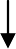 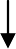 急性疾病一、氣喘請打健康中心分機聯繫護理師。採端坐呼吸，身體向前傾姿勢。隨身攜帶之噴霧劑二次定量噴出，五分鐘後未改善再投予第三次劑量。利用氧氣吸入改善之，若無法改善則應通知家長，並立即送醫。急性疾病二、癲癇請打健康中心分機聯繫護理師。就地平躺，解開束縛衣物，側臥頭轉向一側讓口腔分泌物流出以維持呼吸通暢，移開危險物品，守在旁邊保護安全，等待發作過程自行結束。發作中不要約束學生及強制移動或扳開嘴巴等動作。測量體溫、心跳、呼吸、嘴唇顏色。觀察並記錄癲癇型態及持續時間，恢復後意識及肌肉力量是否回復。發作時間超過十分鐘，或發作好幾次，應通知家長並立即送醫。原有病史者觀察，第一次發作者應通知家長並立即送醫。急性疾病三、休克務必要把握「急救的4分鐘黃金時間」＊簡易口訣 ：（急救新模式）     叫→→→→叫→→→→→壓→→→→→吹→→→→→電（呼叫傷患）（呼叫求救）（心外按摩）（暢通呼吸道）(電擊）2. 通知家長並立即送醫急性疾病四、蛇咬記住蛇的外觀特徵（如蛇身花色，蛇頭形狀等），以提供辨識蛇種（如出血性或神經性等）。 以布條在傷口及心臟間之血管結紮。(三十分鐘放鬆一分鐘)。請儘速除去手上束縛物。例如戒指、手鐲等。 宜保持鎮靜，請勿隨意移動傷者，避免讓心跳加快、血液循環變快。應通知家長並立即送醫。事故傷害一、創傷移開周圍危險物品，使環境安全。出血時用衛生紙或紗布在傷口上加壓止血，等止血後再做傷口清潔消毒。如有穿刺異物先勿拔出，以免出血加劇。傷口骯髒時：先以生理食鹽水沖洗並擦乾，再使用優碘消毒，優碘需於傷口上停留2分鐘或至乾燥才能發揮消毒之效。冰敷緩解腫脹及出血。如傷口大於一公分、深度大於零點三公分，無法止血，應通知家長立即送醫。事故傷害二、扭傷可自行作肢體運動但會限制其活動度，可先冰敷十五分鐘休息停止活動。無法自行做肢體活動者，應通知家長立即送醫。事故傷害三、骨折通常會主訴無法做肢體活動且運動難受，肢體活動度變大或變小，且會發現活動方向不對，或與原來排列不一樣。不要自行移動患肢以免加重病情。有出血先加壓止血，予以患肢固定，通知家長並立即送醫。事故傷害四、異物入眼不可揉眼，先閉眼讓淚水與異物流出。眼淚無法沖出異物時，可用臉盆盛乾淨水，臉浸水中，眼睛在水中開關數次異物會順水流出。化學物入眼需馬上沖水20－30分鐘。異物在上下眼臉內，用乾淨手帕或棉棒沾冷開水將異物去除。異物刺入勿拔除，用敷料或紙杯固定，應通知家長並立即送醫。事故傷害五、蜜蜂螫傷用針將蜂針挑出，勿用手指擠壓患處。用肥皂水洗患部。冰敷患部，以減少疼痛，降低毒液吸收速度。螫咬產生明顯的過敏反應（如呼吸困難、噁心、嘔吐、暈眩、神智不清），則在螫咬處上兩寸處綁上手巾，以防止靜脈回流，通知家長立即送醫。事故傷害六、狂犬病記：保持冷靜牢記動物特徵。沖：肥皂及大量清水沖洗15分鐘，再以優碘消毒。送：協助送醫。觀：觀察人及動物至少10天。一般疾病一、流鼻血稍微頭向前傾，張開嘴巴，避免鼻血流入喉嚨。用手捏住鼻樑上方加壓止血（加壓時請學生張口呼吸）及在鼻子四周冰敷。一般疾病二、發燒懷疑有發燒時先測量體溫超過三十七度五以上微溫觀察即可，超過三十八度以上則通知家長送醫處理。測量體溫、心跳、呼吸。詢問異常不適如呼吸道症狀、腸胃症狀、泌尿道症狀？詢問不適何時開始？是否加劇？陪伴照顧休息。鼓勵多喝溫開水。寒顫給予保暖，沒有寒顫給予冰枕。一般疾病三、嘔吐觀察嘔吐物顏色，如為棕黑色要懷疑有內出血，並注意是否合併其他症狀。需先詢問飲食史，如：巧克力、豬血、菠菜等。單位名稱 (校內)姓名分機備註單位名稱(校外)電話備註東大附特TEL:089-229912東大附特TEL:089-229912東大附特TEL:089-229912東大附特TEL:089-229912校長劉明松100救護車/火警119學務主任吳佳盈400台東馬偕醫院(089)310-150總務主任黨謙光300行政院衛生署台東醫院(089)324-112教務主任鍾筱郡200台東基督教醫院(089)960-888事務組長黃瑞仁301衛生局(傳染病、食物中毒)(089)331-171生教組莊佩真403教育處(主管機關)(089)322-002體衛組李宜家406校安中心(主管機關)(089)333-009護理師蕭淑玲800教育部國教署(主管機關)(04)3706-1800